с. Кичменгский ГородокО приостановлении действия отдельных положений  Положения о бюджетном процессе Кичменгско-Городецкого муниципального района Вологодской  области, утвержденного решением  Муниципального Собрания  от 30.09.2016   № 295, внесении изменений в Положение о бюджетном процессе Кичменгско-Городецкого муниципального района	В соответствии с законом Вологодской  области от 8 июня 2020 года № 4725-ОЗ "О приостановлении действия отдельных положений закона области "О бюджетном процессе в Вологодской  области", законом Вологодской  области от 12 мая 2020 года № 4700-ОЗ "О внесении изменений в закон области  "О бюджетном процессе в Вологодской  области"Муниципальное Собрание  РЕШИЛО:1. Приостановить до 1 января 2021 года действие пункта 5 статьи 6, пункта 1 статьи 14 Положения о бюджетном процессе Кичменгско-Городецкого муниципального района Вологодской области, утвержденного решением  Муниципального Собрания от 30.09.2016  № 295,  (в редакции решения от  27.12.2019  № 195).2. Внести в Положение о бюджетном процессе Кичменгско-Городецкого муниципального района Вологодской области, утвержденное решением  Муниципального Собрания от 30.09.2016  № 295,  (в редакции решения от  27.12.2019  № 195)  следующие изменения: 2.1. В подпункте 4 пункта 1 статьи 19 Положения слова «остатков средств на счете районного бюджета» заменить словами «остатка средств на едином счете районного бюджета».2.2. В пункте 1 статьи 20 Положения слово «Кассовое» заменить словом «Казначейское».      3. Пункт 1 настоящего решения вступает в силу со дня его официального опубликования в районной газете «Заря Севера», пункты  2.1, 2.2  настоящего решения вступают в силу с 1 января 2021 года.4. Настоящее решение подлежит опубликованию в районной газете «Заря Севера» и размещению на сайте Кичменгско-Городецкого муниципального района в информационно-телекоммуникационной сети «Интернет».Глава района                                                                                         Л.Н.Дьякова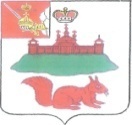 МУНИЦИПАЛЬНОЕ СОБРАНИЕКИЧМЕНГСКО-ГОРОДЕЦКОГО МУНИЦИПАЛЬНОГО РАЙОНАВОЛОГОДСКОЙ ОБЛАСТИМУНИЦИПАЛЬНОЕ СОБРАНИЕКИЧМЕНГСКО-ГОРОДЕЦКОГО МУНИЦИПАЛЬНОГО РАЙОНАВОЛОГОДСКОЙ ОБЛАСТИМУНИЦИПАЛЬНОЕ СОБРАНИЕКИЧМЕНГСКО-ГОРОДЕЦКОГО МУНИЦИПАЛЬНОГО РАЙОНАВОЛОГОДСКОЙ ОБЛАСТИРЕШЕНИЕРЕШЕНИЕРЕШЕНИЕот04.09.2020№239